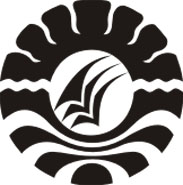 SKRIPSIPENERAPAN MODEL PROJECT BASED LEARNING DALAM MENINGKATKAN HASIL BELAJAR SISWA PADA MATA PELAJARAN IPS KELAS V SD INPRES NO. 26 BARANG KECAMATAN BARRU KABUPATEN BARRUWIDYA SAFITRI124 704 0012PROGRAM STUDI PENDIDIKAN GURU SEKOLAH DASARFAKULTAS ILMU PENDIDIKANUNIVERSITAS NEGERI MAKASSAR2016PENERAPAN MODEL PROJECT BASED LEARNING DALAM MENINGKATKAN HASIL BELAJAR SISWA PADA MATA PELAJARAN IPS KELAS V SD INPRES NO. 26 BARANG KECAMATAN BARRU KABUPATEN BARRUSKRIPSIDiajukan untuk Memenuhi Sebagian Persyaratan Guna Memperoleh Gelar Sarjana Pendidikan pada Program Studi Pendidikan Guru Sekolah Dasar Strata Satu Fakultas Ilmu Pendidikan Universitas Negeri MakassarOleh; WIDYA SAFITRINIM. 124 704 0012PROGRAM STUDI PENDIDIKAN GURU SEKOLAH DASARFAKULTAS ILMU PENDIDIKANUNIVERSITAS NEGERI MAKASSAR2016             KEMENTERIAN RISET, TEKNOLOGI DAN PENDIDIKAN TINGGI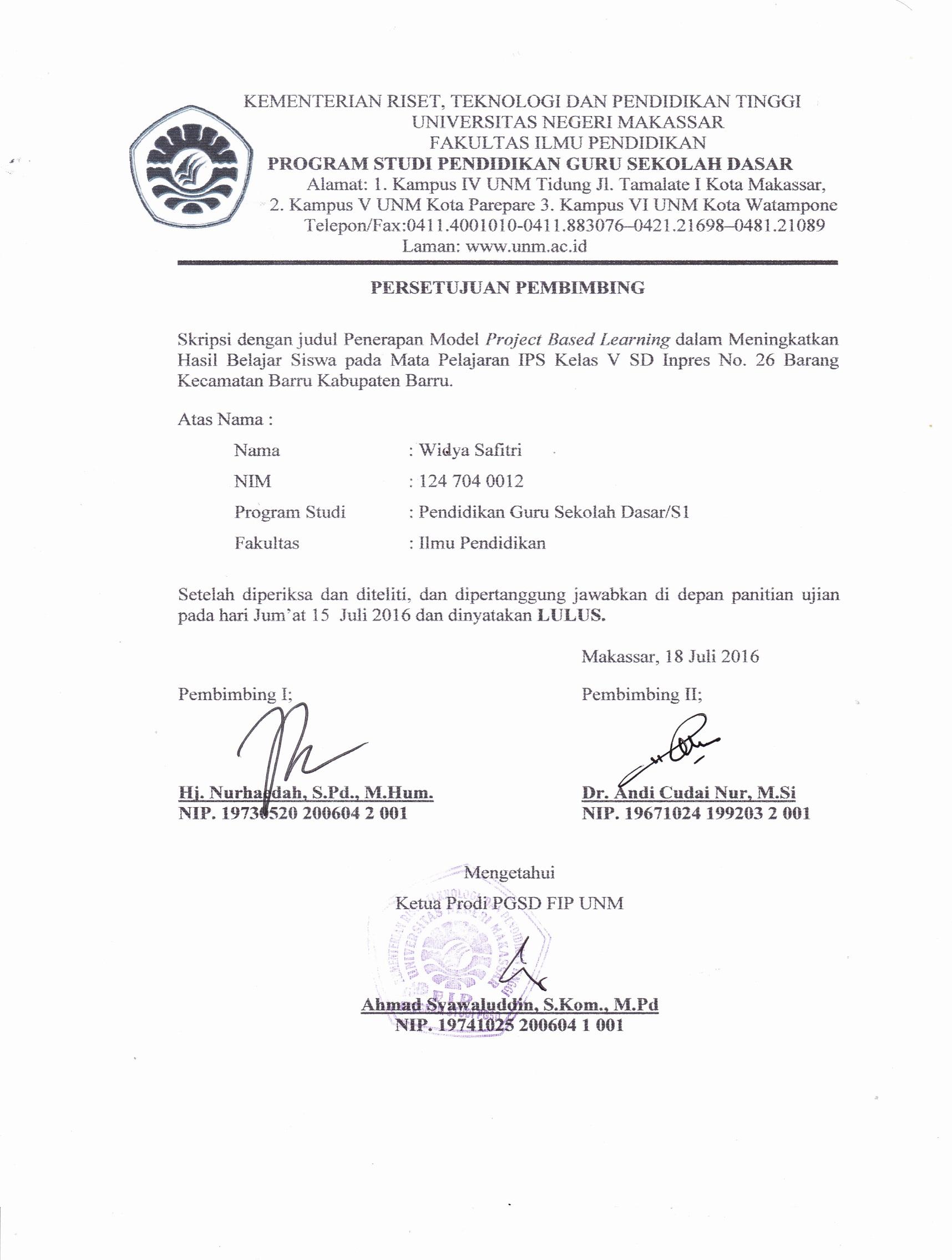 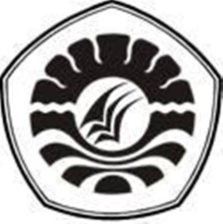 UNIVERSITAS NEGERI MAKASSARFAKULTAS ILMU PENDIDIKANPROGRAM STUDI PENDIDIKAN GURU SEKOLAH DASAR           Alamat: 1. Kampus IV UNM Tidung Jl. Tamalate I Kota Makassar,             2. Kampus V UNM Kota Parepare 3. Kampus VI UNM Kota Watampone        Telepon/Fax:0411.4001010-0411.883076–0421.21698–0481.21089	Laman: www.unm.ac.idPERSETUJUAN PEMBIMBINGSkripsi dengan judul Penerapan Model Project Based Learning dalam Meningkatkan Hasil Belajar Siswa pada Mata Pelajaran IPS Kelas V SD Inpres No. 26 Barang Kecamatan Barru Kabupaten Barru.Atas Nama :Nama			: Widya SafitriNIM             		: 124 704 0012Program Studi		: Pendidikan Guru Sekolah Dasar/S1Fakultas		: Ilmu PendidikanSetelah diperiksa dan diteliti, dan dipertanggung jawabkan di depan panitian ujian pada hari Jum’at 15  Juli 2016 dan dinyatakan LULUS.Makassar, 18 Juli 2016Pembimbing I; 					Pembimbing II;Hj. Nurhaedah, S.Pd., M.Hum.			Dr. Andi Cudai Nur, M.Si	NIP. 19730520 200604 2 001				NIP. 19671024 199203 2 001				MengetahuiKetua Prodi PGSD FIP UNMAhmad Syawaluddin, S.Kom., M.PdNIP. 19741025 200604 1 001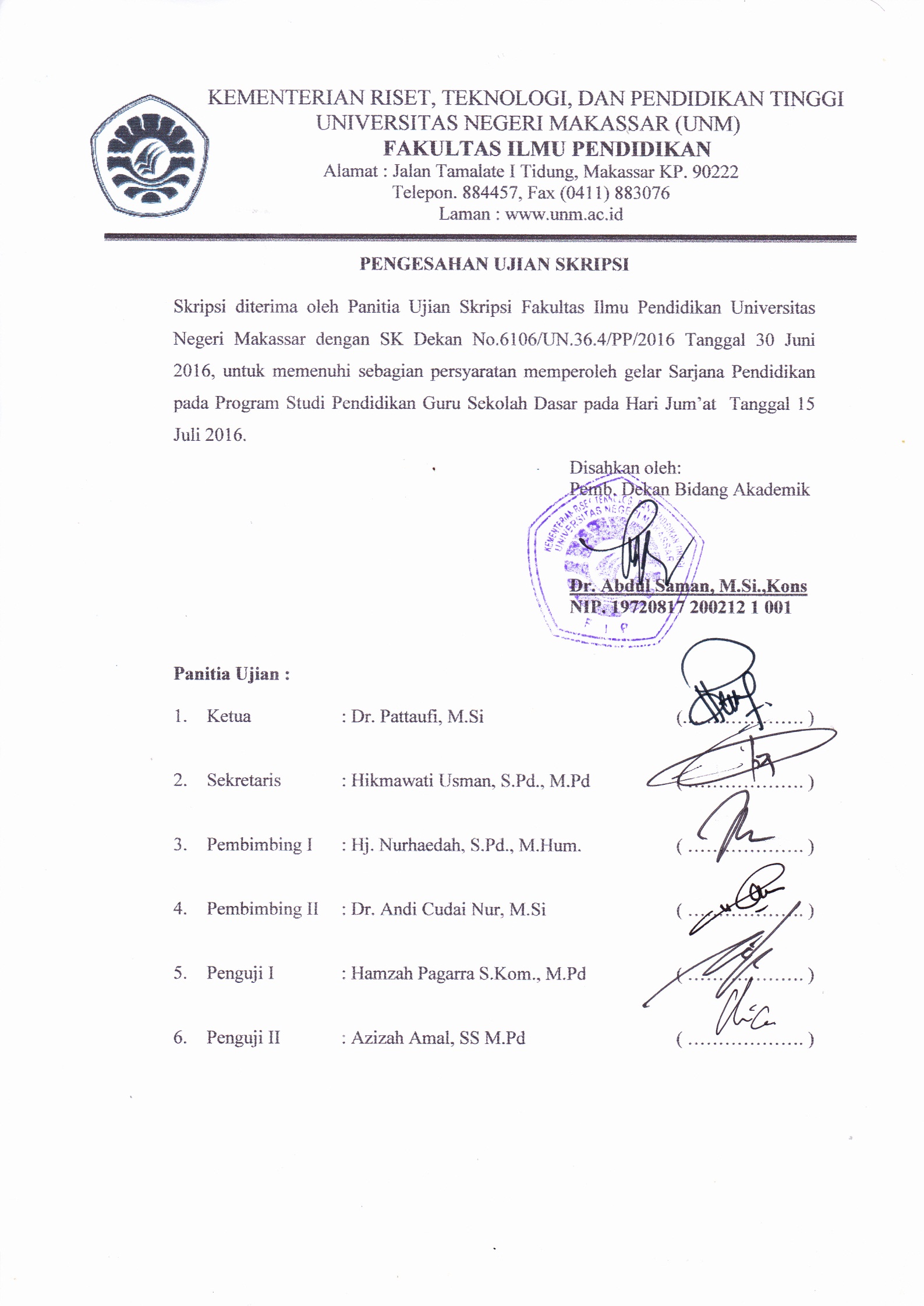 PERNYATAAN KEASLIAN SKRIPSISaya yang bertanda tangan di bawah ini :Nama	: Widya SafitriNIM             	: 124 704 0012Program Studi : Pendidikan Guru Sekolah DasarJudul Skripsi	:	Penerapan Model Project Based Learning dalam Meningkatkan Hasil Belajar Siswa pada Mata Pelajaran IPS Kelas V SD Inpres No. 26 Barang Kecamatan Barru Kabupaten Barru.Menyatakan dengan sebenarnya bahwa Skripsi yang saya tulis ini benar merupakan hasil karya saya sendiri dan bukan merupakan pengambilalihan tulisan atau pikiran orang lain yang saya akui sebagai hasil tulisan atau pikiran sendiri. Apabila dikemudian hari terbukti atau dapat dibuktikan bahwa skripsi ini hasil jiplakan atau mengandung unsur plagiat, maka saya bersedia menerima sanksi atas perbuatan tersebut sesuai ketentuan yang berlaku.           Makassar,       Juli  2016						           Yang Membuat Pernyataan,WIDYA SAFITRINIM. 1247040012MOTO Cita-cita harus gigih diperjuangkan untuk digapai,tak peduli rintangan dan cobaan. Dalam segala kesulitan ada kemudahan.Kekuatan teragung menggapai harapan cita-cita ada pada cinta yang tulus! Jalani saja, akan wangi pada waktunya (Widya Safitri, 2016)Kuperuntukkan karya ini kepada orang tuaku tercinta; ayahanda Dikrah, ibunda Halijah, dan  saudaraku, Agusnawati yang selama ini tak henti-hentinya mendoakan dan memberi dukungan terhadap keberhasilan penulis.ABSTRAKWIDYA SAFITRI, 2016, Penerapan Model Project Based Learning dalam Meningkatkan Hasil Belajar Siswa pada Mata Pelajaran IPS Kelas V SD Inpres No. 26 Barang Kecamatan Barru Kabupaten Barru. Sikripsi. Dibimbing oleh Hj. Nurhaedah, S.Pd., M.Hum dan Dr. Andi Cudai Nur, M.Si: Pendidikan Guru sekolah Dasar: Fakultas Ilmu Pendidikan Universitas Negeri Makassar.Masalah dalam penelitian ini adalah rendahnya nilai hasil belajar siswa pada mata pelajaran IPS kelas V SD Inpres No. 26 Barang Kecamatan Barru Kabupaten Barru. Rumusan masalah dalam penelitian ini adalah bagaimanakah penerapan model Project Based Learning  dapat meningkatkan hasil belajar siswa pada mata pelajaran IPS kelas V SD Inpres No. 26 Barang Kecamatan Barru Kabupaten Barru. Tujuan penelitian yaitu untuk mendeskripsikan penerapan model Project Based Learning dalam meningkatkan hasil belajar siswa pada mata pelajaran IPS Kelas V SD Inpres No. 26 Barang Kecamatan Barru Kabupaten Barru. Pendekatan yang digunakan dalam penelitian ini adalah pendekatan kualitatif deskriptif. Jenis penelitian ini adalah Penelitian Tindakan Kelas (PTK) selama dua siklus. Fokus penelitian adalah penerapan model Project Based Learning dan hasil belajar pada mata pelajaran IPS siswa kelas V SD Inpres No. 26 Barang Kecamatan Barru Kabupaten Barru. Subjek penelitian ini adalah guru dan siswa kelas V yang terdiri dari 20 orang siswa. Teknik pengumpulan data yang digunakan adalah observasi, tes, dan dokumentasi, sedangkan analisis data dengan analisis deskriptif kualitatif. Hasil penelitian menunjukkan aktivitas guru dan siswa pada siklus I pertemuan pertama berada pada kategori cukup berdasarkan aspek yang diamati diantaranya guru menyampaikan penjelasan tentang materi ajar belum maksimal sehingga siswa kurang menyimak penjelasan guru tentang materi ajar dan mengalami peningkatan pada pertemuan kedua yaitu pada kategori baik berdasarkan aspek yang diamati diantaranya setelah guru menyampaikan penjelasantentang materi ajar maksimal sehingga siswa tampak menyimak penjelasan guru tentang materi ajar. Sedangkan hasil penelitiaan aktivitas guru dan siswa pada siklus II pertemuan pertama dan kedua berada pada kategori baik setelah dilakukan perbaikan semua aspek yang diamati.  Hasil belajar IPS pada tiap siklus juga meningkat. Hal ini dapat dilihat pada data hasil belajar siswa pada siklus I berada pada kategori rendah meningkat pada siklus II pada kategori sangat tinggi. Kesimpulan penelitian ini adalah model Project Based Learning dapat meningkatkan hasil belajar siswa pada mata pelajaran IPS kelas V SD Inpres No. 26 Barang Kecamatan Barru Kabupaten Barru.PRAKATASyukur Alhamdulillah penulis ucapkan kehadirat Allah SWT, yang telah melimpahkan rahmat dan hidayah-Nya sehingga skripsi yang berjudul “Penerapan Model Project Based Learning dalam Meningkatkan Hasil  Belajar Siswa pada Mata Pelajaran IPS Kelas V SD Inpres No. 26 Barang Kecamatan Barru Kabupaten Barru” dapat terselesaikan sesuai waktu yang direncanakan. Walaupun demikian penulis menyadari bahwa masih terdapat kekurangan dalam penulisan ini, baik redaksi kalimatnya maupun sistematika penulisannya. Namun, harapan penulis skripsi ini dapat memberikan informasi demi terciptanya pembelajaran yang bermakna di kelas.Begitu banyak tantangan dan hambatan serta perjuangan dan pengorbanan yang begitu besar selama menjalani perkuliahan ini. Namun, berkat dorongan, bimbingan dan bantuan dari berbagai pihak maka kendala tersebut dapat teratasi. Oleh karena itu, maka sepantasnyalah penulis menyampaikan ucapan terima kasih kepada yang terhormat Hj. Nurhaedah, S.Pd., M.Hum, sebagai Pembimbing I dan Dr. Andi Cudai Nur, M.Si, sebagai Pembimbing II yang telah meluangkan waktunya dan membagi ilmunya dalam membimbing penulis selama menyusun skripsi ini. Selanjutnya penulis juga menyampaikan ucapan terima kasih kepada:Prof. Dr. H. Husain Syam, M.TP. selaku Rektor Universitas Negeri Makassar yang telah memberi peluang untuk mengikuti proses perkuliahan pada Program Studi Pendidikan Guru Sekolah Dasar (PGSD) Fakultas Ilmu Pendidikan UNM .Dr. Abdullah Sinring, M. Pd, selaku Dekan Fakultas Ilmu Pendidikan Universitas Negeri Makassar atas segala kebijakannya sebagai pimpinan Fakultas tempat peneliti menimba ilmu selama ini.Dr. Abdul Saman, M. Si. Kons selaku PD I; Drs, Muslimin, M. Ed selaku PD II; Dr. Pattaufi, M. Si selaku PD III dan Dr. Parwoto, M. Pd selaku PD IV Fakultas Ilmu Pendidikan Universitas Negeri Makassar yang telah memberikan layanan akademik, administrasi dan kemahasiswaan selama proses pendidikan dan penyelesaian studi. Ahmad Syawaluddin, S.Kom, M.Pd dan Muhammad Irfan S.Pd., M.Pd sebagai Ketua Program Studi dan Sekretaris Program Studi PGSD Fakultas Ilmu Pendidikan Universitas Negeri Makassar, yang dengan penuh perhatian memberikan bimbingan dan memfasilitasi penulis selama proses perkuliahan.Dra. Hj. Rosdiah Salam, M.Pd. selaku ketua UPP PGSD Makassar yang dengan sabar, mengajar, memberikan dukungan, arahan, motivasi, dan semangat kepada penulis selama menempuh pendidikan di Program S1.Bapak/Ibu Dosen serta Pegawai Tata Usaha Fakultas Ilmu Pendidikan, atas segala perhatiannya dan layanan akademik, administrasi kemahasiswaan sehingga perkuliahan dan penyusunan skripsi berjalan lancarHj. Rosmiah, S.Pd sebagai Sekolah SD Inpres No. 26 Barang Kecamatan Barru Kabupaten Barru yang telah memberikan izin dan bantuan dalam melaksanakan penelitian.Hasriani Sappe, S.Pd sebagai Guru kelas V SD Inpres No. 26 Barang Kecamatan Barru Kabupaten Barru yang telah bekerjasama dalam menyelesaikan segala proses penelitian.Ayahanda Dikrah dan Ibunda Halijah yang dengan keikhlasan hati dan penuh rasa kasih sayang telah membesarkan, mendidik dan berkorban baik moral maupun materil, memberikan motivasi, dukungan dan doa yang tiada hentinya dan tak terbalas selama perkuliahan hingga penyelesaian skripsi ini.Saudaraku Agusnawati, yang tak pernah henti-hentinya mendukung dan memberi semangat.Sahabat-sahabatku tercinta Ilham Achmad dan Mutmainnah, serta sahabat-sahabatku yang lain yang namanya belum sempat saya cantumkan.Rekan mahasiswa UPP PGSD Makassar angkatan 2012 khususnya Kelas M1.1 yang tak bisa disebutkan namanya satu per satu dan para sahabat atas kebersamaan dan bantuannya dalam penyelesaian skripsi ini.Akhirnya, penulis menyampaikan kepada semua pihak yang tak sempat disebutkan namanya satu per satu  atas bantuan dan bimbingannya, memohon agar segala bantuan dan jerih payahnya mendapat pahala yang berlipat ganda dari Allah SWT, semoga skripsi ini bermanfaat bagi kita semua khususnya bagi pemerhati pendidikan.Makassar,      Juli 2016PenulisDAFTAR ISIHALAMAN JUDUL 	 iPERSETUJUAN PEMBIMBING	 iiiPENGESAHAN UJIAN SKRIPSI 	 ivPERNYATAAN KEASLIAN SKRIPSI 	 v	MOTO 	 vi	ABSTRAK 	 vii	PRAKATA 	 viii	DAFTAR ISI 	 xi	DAFTAR TABEL 	 xiii	DAFTAR GAMBAR 	 xiv	DAFTAR LAMPIRAN 	 xv		BAB I PENDAHULUAN	1Latar Belakang	1Rumusan Masalah	5Tujuan Penelitian 	6Manfaat Penelitian 	6	BAB II KAJIAN PUSTAKA 	8Kajian Pustaka 	 8Model Project Based Learning  	 8Hasil Belajar 	 16Pembelajaran IPS di Sekolah Dasar 	 20Kerangka Pikir 	 25 Hipotesis Penelitian 	 27	BAB III METODE PENELITIAN 	 28Pendekatan dan Jenis Penelitian 	 28Fokus Penelitian 	 29Setting Penelitian 	 30Rancangan Tindakan 	 30Teknik dan Prosedur Pengumpulan Data 	 35Teknik Analisis Data dan Indikator Keberhasilan 	 36BAB IV HASIL PENELITIAN DAN PEMBAHASAN 	 38 Hasil Penelitian 	 38Pembahasan 	 67BAB V KESIMPULAN DAN SARAN 	 70Kesimpulan 	 70Saran 	 70	DAFTAR PUSTAKA 	 72LAMPIRAN-LAMPIRAN 	74RIWAYAT HIDUP	DAFTAR TABELTabel				Judul                                                   	Halaman3.1      	Teknik Kategorisasi Standar	374.1	Distribusi Frekuensi dan Persentase Nilai Hasil Belajar 	Siswa Siklus I	504.2	Distribusi Frekuensi dan Persentase Nilai Hasil Belajar 	Siswa Siklus II	65DAFTAR GAMBARGambar				Judul				        Halaman	2.1                                   Bagan Kerangka Pikir	26	3.1                                  Skema Penelitian Tindakan Kelas	31DAFTAR LAMPIRANLampiran				Judul				     	 Halaman   1a.	Rencana Pelaksanaan Pembelajaran siklus I Pertemuan 1			75   1b. 	Rencana Pelaksanaan Pembelajaran siklus I Pertemuan 2			78           1c. 	Rencana Pelaksanaan Pembelajaran siklus II Pertemuan 1			81           1d.    Rencana Pelaksanaan Pembelajaran siklus II Pertemuan 2			84            2a.	Lembar Kegiatan Siswa Siklus I Pertemuan 1				87         2b. 	Lembar Kegiatan Siswa Siklus I Pertemuan 2				88   2c.	Lembar Kegiatan Siswa Siklus II Pertemuan 1				90   2d.	Lembar Kegiatan Siswa Siklus II Pertemuan 2                        		91     3a.	Kunci Jawaban LKS Siklus I Pertemuan 1					94         3b.	Kunci Jawaban LKS Siklus I Pertemuan 2					96         3c.	Kunci Jawaban LKS Siklus II Pertemuan 1					98         3d.	Kunci Jawaban LKS Siklus II Pertemuan 2					99    4a. 	Lembar Penilaian Proyek Siswa						1014b. 	Rekap Penilaian Proyek Siswa Siklus I dan Siklus II				1025a.	Lembar Observasi Aktivitas Guru Siklus I Pertemuan 1  			103               5b.	Lembar Observasi Aktivitas Guru Siklus I Pertemuan 2   			108           5c.	Lembar Observasi Aktivitas Guru Siklus II Pertemuan 1			1135d.	Lembar Observasi Aktivitas Guru Siklus II Pertemuan 2 			1186a.		Lembar Observasi Aktivitas Siswa Siklus I Pertemuan 1			1236b.	Lembar Observasi Aktivitas Siswa Siklus I Pertemuan 2			1276c.	Lembar Observasi Aktivitas Siswa Siklus II Pertemuan 1			1316d.	Lembar Observasi Aktivitas Siswa Siklus II Pertemuan 2			1357a.	Tes Akhir Siklus I								1397b.	Kunci Jawaban Tes Akhir Siklus I 						1418a.	Tes Akhir Siklus II 								1428b.		Kunci Jawaban Tes Akhir Siklus II						1449a.	Hasil Analisis Tes Akhir Siklus I 						145   9b.	Hasil Analisis Tes Akhir Siklus II 						147   9c.   	Rekapitulasi Nilai Tes Hasil Belajar Siswa					14910a.  Dokumentasi Kegiatan Belajar Mengajar					151